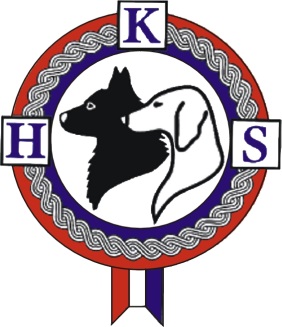          OPĆI PODACI KINOLOŠKOG SUCAZA IZDAVANJE SUDAČKE ISKAZNICEHRVATSKOG KINOLOŠKOG SAVEZADatum: 		             					Potpis:_____________________					______________________________Uz zahtjev je potrebno poslati fotografiju dimenzija 4,5 x 3,5 cm                                                                       Izdana sudačka iskaznica broj:Ime (ime oca) i prezimeDatum i mjesto rođenjaJMBGOIBUlica i kućni brojPoštanski broj i mjestoBroj telefonaBroj mobitelaE-mail adresaSudac za slijedeće FCI grupeSudac za slijedeće pasmine (pojedinačno)Sudac za rad lovnih pasmina (pojedinačno)Sudac za ŠRKSudac za agilitySudac za rad spasilačkih pasaSudac za ispit za pse pratioce